Муниципальное образование городской округ город Торжок Тверской областиТоржокская городская ДумаР Е Ш Е Н И Е Об утверждении перечня государственного имущества Тверской области, предлагаемого к передаче из государственной собственности Тверской области в муниципальную собственность муниципального образованиягородской округ город Торжок Тверской областиВ соответствии с частью 11 статьи 154 Федерального закона от 22.08.2004 
№ 122-ФЗ «О внесении изменений в законодательные акты Российской Федерации и признании утратившими силу некоторых законодательных актов Российской Федерации в связи с принятием Федеральных законов «О внесении изменений и дополнений в Федеральный закон «Об общих принципах организации законодательных (представительных) и исполнительных органов государственной власти субъектов Российской Федерации» и «Об общих принципах организации местного самоуправления в Российской Федерации», статьей 50 Федерального закона от 06.10.2003 № 131-ФЗ «Об общих принципах организации местного самоуправления в Российской Федерации», Постановлением Правительства Российской Федерации от 13.06.2006 № 374 «О перечнях документов, необходимых для принятия решения о передаче имущества из федеральной собственности в собственность субъекта Российской Федерации или муниципальную собственность, из собственности субъекта Российской Федерации в федеральную собственность или муниципальную собственность, из муниципальной собственности в федеральную собственность или собственность субъекта Российской Федерации», руководствуясь Уставом муниципального образования городской округ город Торжок Тверской области, подпунктом 7.2.6. пункта 7.2. Положения о порядке управления и распоряжения имуществом, находящимся в собственности муниципального образования город Торжок, утвержденного решением Торжокской городской Думы от 19.12.2013 № 219 
(в редакции решений Торжокской городской Думы от 26.03.2014 № 235, от 18.12.2014 № 284, от 18.05.2017 № 84, от 03.09.2020 № 297 и от 20.10.2020 № 8), 
в целях создания новых мест в образовательных организациях различных типов для реализации дополнительных общеразвивающих программ всех направленностей в рамках реализации регионального проекта «Цифровая образовательная среда» национального проекта «Образование», Торжокская городская Дума 
р е ш и л а:Утвердить прилагаемый перечень государственного имущества Тверской области, предлагаемого к передаче из государственной собственности Тверской области в муниципальную собственность муниципального образования городской округ город Торжок Тверской области (далее – Перечень).Управлению образования администрации города Торжка (Троицкая О.И.) обеспечить в установленном действующим законодательством Российской Федерации порядке направление в адрес Министерства образования Тверской области предложения о безвозмездной передаче и осуществление юридически значимых действий по передаче из государственной собственности Тверской области в муниципальную собственность муниципального образования городской округ город Торжок Тверской области имущества согласно утвержденному настоящим Решением перечню, в целях его последующего закрепления в установленном порядке за муниципальными бюджетными учреждениями.Настоящее Решение вступает в силу со дня его подписания, подлежит официальному опубликованию и размещению в свободном доступе на официальных сайтах администрации города Торжка и Торжокской городской Думы в информационно-телекоммуникационной сети Интернет.Председатель Торжокской городской Думы       			          С.А. Дорогуш									     Утвержденрешением Торжокской городской Думыот 23.12.2021 № 88ПЕРЕЧЕНЬгосударственного имущества Тверской области, предлагаемого к передаче из государственной собственности Тверской области в муниципальную собственность муниципального образования городской округ город Торжок Тверской области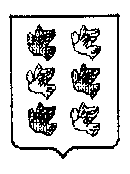 23.12.2021                                                     № 88№ п/пНаименованиеЕд. изм.Кол-воЦена за единицу товара в рублях (с учетом НДС)Общая стоимостьтовара в рублях (с учетом НДС)№ п/пНаименованиеЕд. изм.Кол-воЦена за единицу товара в рублях (с учетом НДС)Общая стоимостьтовара в рублях (с учетом НДС)1Расширенный аппаратно-программный комплект в составе:- МФУ (принтер, сканер, копир) Lexmark MX431adn (1шт.),- Ноутбук для управленческого персонала Lenovo V14-IIL14"FHD (10 шт.),- Ноутбук педагога Lenovo C340-14IML14"FHD (6 шт.),- Интерактивный комплекс с вычислительным блоком и мобильным креплением [LMP7502ELRU] Lumien (6 шт.),- Ноутбук мобильного класса LIME Education 11.6 (86 шт.).комплект15 354 923,335 354 923,332Стандартный аппаратно-программный комплект в составе:- МФУ (принтер, сканер, копир) Lexmark MX431adn (1 шт.),- Ноутбук для управленческого персонала  Lenovo V14-IIL14"FHD (6 шт.),- Ноутбук педагога Lenovo C340-14IML14"FHD (2 шт.),- Интерактивный комплекс с вычислительным блоком и мобильным креплением [LMP7502ELRU] Lumien (2 шт.),- Ноутбук мобильного класса LIME  Education11.6 (30 шт.).комплект11 961 653,261 961 653,26ИТОГО:ИТОГО:ИТОГО:ИТОГО:ИТОГО:7 316 576,59